                                CURRICULUM  VITAE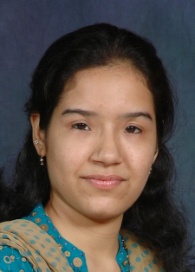                                                                                             SHACHI VERMA 								1/6015, Street No- 2, 								Kabool Nagar, Shahdara 								Delhi-110032								Contact No:- 9899392656								E-mail:- chanda.shachi@gmail.com CAREER OBJECTIVE:Intend to make French Language and FASHION TECHNOLOGY alive in form of a general speaking languages and skills by telling its importance through teaching profession. To improve myself more practically with new ways and a new experiments in French Language and to share my knowledge and learning by teaching.EDUCATION:SPECIALIZATION :  Fashion technology and french languauge.EXPERIENCE: French faculty in Perceptors Academy Studies pvt. Ltd.  since 2 yearFrench trainer at r.s academyADDITIONAL QUALIFICATION:Basic Computer Course A2 DELF B2 level  French from Allaince Francaise. 1 YEAR Diploma in Dress Designing from NTI, NIOSBeauty culture self courseSKILLS:Patience and Hard working Knowledge sharing and Eager to learnCreative & adaptable Devote to workTake challengesCurriculum Activities Participated in Scouts & Guide Competition.Participated in Dance Competition.    PERSONA:Father’s Name 		:	Mr. Abhay Singh Verma Date of Birth			:	13th Dec 1987Gender 			:	Female Marital Status			:	Single Nationality			:	IndianLanguages Known		:	English, Hindi & FrenchHobbies 			:	Paintings, Reading novels, Listen to Music & DancingI Solemnly declare that the information given above is correct to the best of my knowledge and nothing has been concealed to me.Place:Date :								(Shachi Verma)  DegreeBoard/ UniversityYear Passed10thB.M.S.K.V (C.B.S.E)200312thB.M.S.K.V (C.B.S.E)2005B.A. (Pass)Delhi University (SOL)2008M.A. (Eng)Advanced diploma(FRENCH)IGNOUBharatiya Vidya BhavanPursuing2011 